Hoja de Registro¿Qué objeto tiene mayor volumen y peso? Identifícalo con un ticket, luego colorea.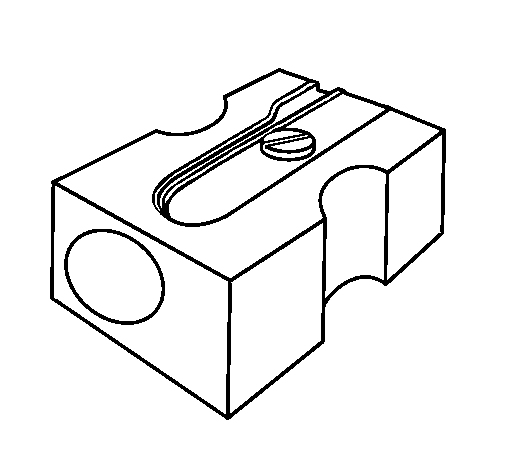 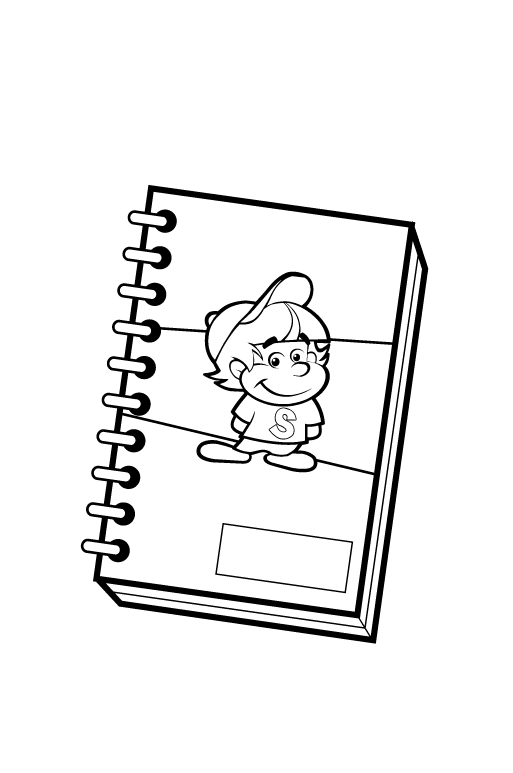 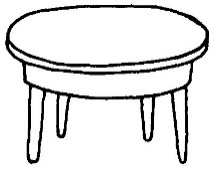 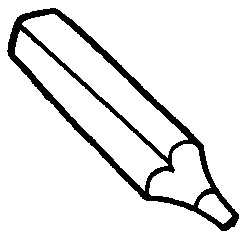 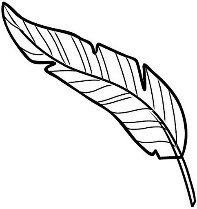 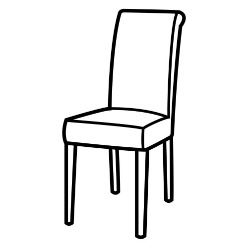 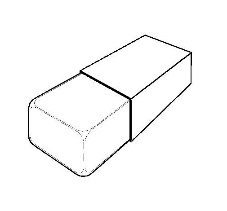 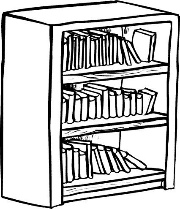 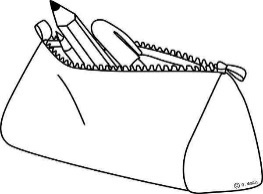 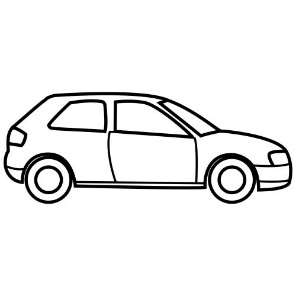 